Community Education Request Form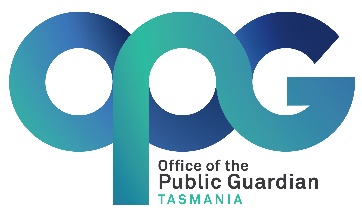 T: 1800 955 772F: 6173 0268E: Public.Guardian@publicguardian.tas.gov.auGPO Box 825, Hobart TAS  7001ORGANISATION DETAILS Name Name Name Name Position: Position: Position: Position: Organisation: Organisation: Organisation: Organisation: Phone: MobileMobileFax Email: Email: Email: Email: SESSION DETAILS – What type of session are you requesting?SESSION DETAILS – What type of session are you requesting?SESSION DETAILS – What type of session are you requesting?SESSION DETAILS – What type of session are you requesting?□  Education Session□  Conference Presentation□  Conference Presentation□  Community Event / Expo□  Participate in a panel□  Other□  OtherTOPICS OF INTEREST TOPICS OF INTEREST TOPICS OF INTEREST TOPICS OF INTEREST □  	Role and function of the Office of the Public 	Guardian□  	Role and function of the Office of the Public 	Guardian□ 	Operations of the Guardianship & Administration Act,        and and alternatives to guardianship□ 	Operations of the Guardianship & Administration Act,        and and alternatives to guardianship□  Enduring Guardianship and Enduring Powers of         Attorney □  Enduring Guardianship and Enduring Powers of         Attorney □  Medical Consent  □  Medical Consent  □  Dispute Resolution□  Dispute Resolution□  Advance Care Directives (ACD)□  Advance Care Directives (ACD)□  Person Responsible □  Person Responsible □  Other □  Other Reasons for RequestReasons for RequestReasons for RequestReasons for RequestDETAILS OF EVENT                                         NOTE: for staff availability and planning, please provide 30 days’ noticeDETAILS OF EVENT                                         NOTE: for staff availability and planning, please provide 30 days’ noticeDETAILS OF EVENT                                         NOTE: for staff availability and planning, please provide 30 days’ noticeDETAILS OF EVENT                                         NOTE: for staff availability and planning, please provide 30 days’ noticePreferred Date: Preferred Date: Alternative Date: Alternative Date: Start Time:Start Time:Finish Time:Finish Time:Venue Details:Venue Details:Venue Details:Venue Details:AUDIENCE DETAILS AUDIENCE DETAILS AUDIENCE DETAILS AUDIENCE DETAILS Approximately how many people will be attending?Background of audience: (Health professionals, legal professionals, seniors, case managers, carers, family members, people living with disabilities)Approximately how many people will be attending?Background of audience: (Health professionals, legal professionals, seniors, case managers, carers, family members, people living with disabilities)Approximately how many people will be attending?Background of audience: (Health professionals, legal professionals, seniors, case managers, carers, family members, people living with disabilities)Approximately how many people will be attending?Background of audience: (Health professionals, legal professionals, seniors, case managers, carers, family members, people living with disabilities)Audience knowledge of the Public Guardian?Audience knowledge of the Public Guardian?Audience knowledge of the Public Guardian?Audience knowledge of the Public Guardian?What equipment is available? 		□Laptop 		□Whiteboard		□Data Projector What equipment is available? 		□Laptop 		□Whiteboard		□Data Projector What equipment is available? 		□Laptop 		□Whiteboard		□Data Projector What equipment is available? 		□Laptop 		□Whiteboard		□Data Projector Any other Information? Any other Information? Any other Information? Any other Information? 